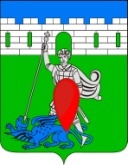 администрация пригородного сельского поселения крымского района ПОСТАНОВЛЕНИЕот 14.07.2016                                                                                                                           № 165хутор НовоукраинскийОб утверждении административного регламента администрации Пригородного сельского поселения Крымского района по предоставлению муниципальной услуги «Предоставление архивных справок, архивных выписок и архивных копийВ соответствии с Федеральным законом от 27 июля 2010 года № 210-ФЗ «Об организации предоставления государственных и муниципальных услуг», распоряжением главы администрации Краснодарского края от 24 апреля 2008 года № 298-р «О мерах по реализации административной реформы в муниципальных образованиях Краснодарского края», руководствуясь Уставом Пригородного сельского поселения  Крымского района, п о с т а н о в л я ю:          1. Утвердить административный регламент предоставления муниципальной услуги в администрации Пригородного сельского поселения Крымского района ««Предоставление архивных справок, архивных выписок и архивных копий»  (приложение).2. Главному специалисту администрации Пригородного сельского поселения Крымского района (Прокопенко Е.В.) обнародовать настоящее постановление и разместить на официальном сайте администрации Пригородного сельского поселения Крымского района в сети Интернет. 3. Контроль за выполнением настоящего постановления оставляю за собой.4. Постановление вступает в силу со дня его обнародования.ПРИЛОЖЕНИЕк постановлению администрацииПригородного  сельского поселенияКрымского района от 14.07.2016  № 165Административный регламентадминистрации Пригородного сельского поселения Крымского района по предоставлению муниципальной услуги «Предоставление архивных справок, архивных выписок и архивных копий» Раздел IОбщие положения1.1. Административный регламент предоставления муниципальной услуги «Предоставление архивных справок, архивных выписок и архивных копий» (далее - административный регламент) определяет сроки и последовательность действий в ходе предоставления муниципальной услуги по предоставлению архивных справок, архивных выписок и архивных копий разработан в целях повышения качества предоставления и доступности результатов данной муниципальной услуги.1.2. Получателями муниципальной услуги являются физические и юридические лица (далее - заявители), а также представители физических и юридических лиц с надлежаще оформленными полномочиями по взаимодействию с администрацией Пригородного  сельского поселения Крымского района (далее - администрация) и Муниципальным бюджетным учреждением муниципального образования Крымский район «Многофункциональный центр по предоставлению государственных и муниципальных услуг» (далее – МАУ «МФЦ»).1.3. Сведения об уполномоченных органах, имеющих право на предоставление архивных справок, архивных выписок и архивных копий:В помещениях, в которых предоставляется муниципальная услуга, на видном, доступном месте размещаются информационные стенды, которые содержат следующую информацию: режим работы, адреса, фамилии руководителей Отдела и МАУ «МФЦ»; адреса официального Интернет-сайта Пригородного  сельского поселения Крымского района, МАУ «МФЦ» и электронной почты Отдела и МАУ «МФЦ», телефоны; порядок получения консультаций о предоставлении муниципальной услуги; порядок и сроки предоставления муниципальной услуги; образцы заявлений о предоставлении муниципальной услуги и образцы заполнения таких заявлений; перечень документов, необходимых для предоставления муниципальной услуги; основания для отказа в приёме документов о предоставлении муниципальной услуги, в предоставлении муниципальной услуги; порядок обжалования решений и действий (бездействия) Отдела, а также должностных лиц и муниципальных служащих; иная информация, необходимая для получения муниципальной услуги.Аналогичная информация размещается на официальном Интернет-сайте сайта Пригородного  сельского поселения Крымского района, в федеральной государственной системе «Единый портал государственных и муниципальных услуг (функций)», МАУ «МФЦ».Оформление информационных листов осуществляется удобным для чтения шрифтом - Time New Roman, формат листа А-4, текст - прописные буквы, размером шрифта № 14 - обычный, наименование - заглавные буквы, размером шрифта № 14 - жирный, поля - , вкруговую. Тексты материалов должны быть напечатаны без исправлений, наиболее важная информация выделяется жирным шрифтом. В случае оформления информационных материалов в виде образцов заявлений на получение муниципальной услуги, образцов заявлений, перечней документов требования к размеру шрифта и формату листа могут быть снижены. Работниками Отдела может делаться устное индивидуальное информирование (личное или по телефону). При ответах на телефонные звонки и устные обращения работники, в рамках своей компетенции, подробно и в вежливой (корректной) форме информируют обратившихся по интересующим их вопросам. Информирование должно проводиться без больших пауз, лишних слов, оборотов и эмоций.Ответ на телефонный звонок должен начинаться информацией о названии Отдела, имени, отчестве и фамилии работника, принявшего телефонный звонок.Рекомендуемое время телефонного разговора - не более 10 минут, личного устного информирования - не более 20 минут.При невозможности работника, принявшего телефонный звонок, самостоятельно ответить на поставленные вопросы, телефонный звонок может быть переадресован (переведён) другому работнику.Индивидуальное письменное информирование (по электронной почте) осуществляется направлением электронного письма на адрес электронной почты заявителя и должно содержать чёткий ответ на поставленные вопросы.Раздел IIСтандарт предоставления муниципальной услуги2.1. Наименование муниципальной услуги - «Предоставление архивных справок, архивных выписок, архивных копий» (далее - муниципальная услуга).2.2. Муниципальная услуга непосредственно предоставляется общим администрацией администрации Пригородного  сельского поселения Крымского района (далее - Отдел); прием граждан и выдача архивной информации возможны через МАУ «МФЦ».2.3. Результатом предоставления муниципальной услуги является:предоставление архивных справок, архивных выписок, архивных копий; мотивированный отказ в предоставлении архивных справок, архивных выписок, архивных копий;2.4. Срок предоставления муниципальной услуги составляет не более 30 дней со дня принятия заявления и прилагаемых к нему документов. 2.5. Правовыми основаниями предоставления муниципальной услуги являются:Конституция Российской Федерации (текст опубликован в издании «Российская газета» от 25 декабря 1993 года № 237; текст с учётом поправок, внесённых законами Российской Федерации о поправках к Конституции Российской Федерации от 30 декабря 2008 года № 6-ФКЗ и от 30 декабря 2008 года № 7-ФКЗ, опубликован в издании «Российская газета» от 21 января 2009 года № 7, в издании «Парламентская газета» от 23 января 200 года № 4, в издании «Собрание законодательства Российской Федерации» от 26 января 2009 года № 4, статья 445);Федеральный закон от 6 октября 2003 года № 131-ФЗ «Об общих принципах организации местного самоуправления в Российской Федерации» (текст опубликован в издании «Собрание законодательства Российской Федерации» от 06 октября 2003 года № 40, ст. 3822; с изменениями, внесёнными Федеральным законом от 29 ноября 2010 года № 313-ФЗ);Федеральный закон от 27 июля 2010 года № 210-ФЗ «Об организации предоставления государственных и муниципальных услуг»;Федеральный закон от 22 октября 2004 года № 125-ФЗ «Об архивном деле в Российской Федерации» (текст опубликован в издании «Российская газета» от 27 октября 2004 года) с изменениями от 4 декабря 2006 года, 1 декабря 2007 года, 13 мая 2008 года;«Правила организации хранения, комплектования, учета и использования документов Архивного фонда Российской Федерации и других архивных документов в государственных и муниципальных архивах, музеях и библиотеках, организациях Российской академии наук», М., 2007, утвержденные приказом Министерства культуры и массовых коммуникаций Российской Федерации от 18 января . № 19 с изменениями от 16 февраля 2009 года;Устав Пригородного  сельского поселения Крымского района;настоящий Административный регламент.2.6. Исчерпывающий перечень документов, необходимых в соответствии с законодательными или иными нормативными правовыми актами для предоставления муниципальной услуги:2.6.1. Документ, удостоверяющий личность заявителя (подлинник и копия).2.6.2. Доверенность, подтверждающая полномочия представителя юридического или физического лица, если с заявлением обращается представитель заявителя (подлинник и копия). 	2.6.3. Заявление о предоставлении архивных документов, в котором указываются наименование юридического лица, (для граждан - фамилия, имя, отчество), почтовый и/или электронный адрес заявителя, тема (вопрос), хронология запрашиваемой информации.	2.6.4. Копия трудовой книжки, если запрос касается подтверждения трудового стажа и заработной платы заявителя.	Заявления, поступившие по электронной почте должны содержать следующие реквизиты: 	наименование организации или должностного лица, которому они адресованы; 	дата, регистрационный номер и полное наименование запрашиваемого документа (копии), 	дата отправления письма.	Должны указываться:	причина обращения; 	фамилия, имя, отчество заявителя; 	почтовый адрес места жительства;  электронный адрес. При получении копии архивных документов заявитель предъявляет документ, удостоверяющий личность.	Согласно статье 7 Федерального закона от 27 июля 2010 года № 210-ФЗ «Об организации предоставления государственных и муниципальных услуг» органы, предоставляющие муниципальные услуги, не вправе требовать от заявителя представления документов и информации или осуществления действий, представление или осуществление которых не предусмотрено нормативными правовыми актами, регулирующими отношения, возникающие в связи с предоставлением муниципальных услуг.2.7. Исчерпывающий перечень оснований для отказа в приёме документов, необходимых для предоставления услуги:отсутствие у заявителя соответствующих полномочий на получение муниципальной услуги;обращение заявителя об оказании муниципальной услуги, предоставление которой не осуществляется администрацией;представление заявителем документов, оформленных не в соответствии с установленным порядком (наличие исправлений, серьёзных повреждений, не позволяющих однозначно истолковать их содержание, отсутствие обратного адреса, отсутствие подписи заявителя или уполномоченного лица, печати юридического лица, темы (вопроса) и хронологии запрашиваемой информации).Не может быть отказано заявителю в приёме дополнительных документов при наличии намерения их сдать.2.8. Исчерпывающий перечень оснований для отказа в предоставлении муниципальной услуги: отсутствие права у заявителя на получение муниципальной услуги; выявление в представленных документах недостоверной или искажённой информации; отсутствие документов, наличие которых предусмотрено пунктом 2.6 настоящего административного регламента; обращение (в письменном виде) заявителя с просьбой о прекращении предоставления муниципальной услуги.2.9. Предоставление муниципальной услуги осуществляется бесплатно.2.10. Максимальный срок ожидания в очереди при подаче заявления о предоставлении муниципальной услуги не может превышать 15 минут, время ожидания в очереди при получении результата предоставления муниципальной услуги не может превышать 15 минут.2.11. Максимальный срок приема заявления не может превышать 30 минут. Срок регистрации заявления о предоставлении муниципальной услуги не может превышать 20 минут.2.12. Требования к помещениям, в которых предоставляется муниципальная услуга, к залу ожидания, местам заполнения заявлений о предоставлении муниципальной услуги, информационным стендам с образцами их заполнения и перечнем документов, необходимых для предоставления муниципальной услуги:2.12.1. Помещения, в которых предоставляется муниципальная услуга, должны соответствовать санитарно-гигиеническим правилам и нормативам, правилам пожарной безопасности, безопасности труда. Помещения оборудуются системами кондиционирования (охлаждения и нагревания) и вентилирования воздуха, средствами оповещения о возникновении чрезвычайной ситуации. На видном месте размещаются схемы размещения средств пожаротушения и путей эвакуации людей. Предусматривается оборудование доступного места общественного пользования (туалет). Помещения МАУ «МФЦ» для работы с заявителями оборудуются электронной системой управления очередью, которая представляет собой комплекс программно-аппаратных средств, позволяющих оптимизировать управление очередями заявителей. Стандарт комфортности предоставления государственных и муниципальных услуг на базе Муниципального бюджетного учреждения муниципального образования Крымский район «Многофункциональный центр по предоставлению государственных и муниципальных услуг» (далее – МАУ «МФЦ») утвержден приказом директора.2.12.2. Для ожидания заявителями приёма, заполнения необходимых для получения муниципальной услуги документов отводятся места, оборудованные стульями, столами (стойками) для возможности оформления документов и обеспеченные ручками, бланками документов. Количество мест ожидания определяется исходя из фактической нагрузки и возможности их размещения в помещении.2.13. Доступность и качество предоставления муниципальной услуги определяются на основании анализа практики применения административного регламента по информации, содержащейся в системе электронного документооборота.Если учет в системе электронного документооборота не ведется, анализ практики применения административного регламента проводится на основании информации, содержащейся в контрольном листе хода предоставления муниципальной услуги.Форма контрольного листа хода предоставления муниципальной услуги приводится в приложении № 8 к административному регламенту предоставления муниципальной услуги.2.14. Иные требования, в том числе учитывающие особенности предоставления муниципальной услуги в МАУ «МФЦ» и особенности предоставления муниципальной услуги в электронной форме:2.14.1. Приём заявлений и прилагаемых к нему документов о предоставлении муниципальной услуги, рассмотрение заявлений и выдача документов по результатам рассмотрения заявлений осуществляется в соответствии с графиком:2.14.2. Приём заявлений и прилагаемых к нему документов о предоставлении муниципальной услуги и выдача документов осуществляется в администрации и МАУ «МФЦ» по адресам (соответственно): х.Павловский, ул.Красная, 11, г.Крымск, ул. Адагумская, 153. 2.14.3. В случае изменения вышеуказанного графика, а также контактных телефонов и электронных адресов, в настоящий административный регламент вносятся соответствующие изменения, информация об изменении также размещается в средствах массовой информации и на официальном Интернет-сайте Пригородного  сельского поселения Крымского района.2.14.4. Для получения муниципальной услуги в электронной форме заявитель может выйти на портал государственных и муниципальных услуг Краснодарского края: рgu.krasnodar.ru, мобильная версия портала - m.рgu.krasnodar.ru.2.14.5. Показателями доступности и качества муниципальной услуги являются:техническое оснащение органа власти (оборудование, приборы, аппаратура);количество и продолжительность взаимодействий заявителя с должностными лицами администрации, работниками администрации, осуществляющими предоставление муниципальной услуги;сроки предоставления муниципальной услуги;условия ожидания приема;доступность по времени и месту приема заявителей;наличие и доступность полной, актуальной, достоверной и доступной информации о порядке предоставления муниципальной услуги (достоверность предоставляемой заявителем информации о ходе рассмотрения обращения, полнота информирования заявителей о ходе рассмотрения обращения, размещение информационных материалов на сайте администрации в сети Интернет, размещение информационных материалов на стендах);возможность получения информации о ходе предоставления муниципальной услуги, в том числе с использованием информационно-коммуникационных технологий;обоснованность отказов в предоставлении муниципальной услуги;отсутствие избыточных административных действий;отсутствие в контрольном листе хода представления муниципальной услуги отклонений от нормативного исполнения административного действия;соответствие должностных инструкций ответственных должностных лиц, работников администрации, участвующих в предоставлении муниципальной услуги, настоящему административному регламенту в части описания прав и обязанностей;возможность установления персональной ответственности должностных лиц, специалистов администрации, работников администрации, участвующих в предоставлении муниципальной услуги, за выполнение конкретных административных процедур или административных действий при предоставлении муниципальной услуги;возможность досудебного (внесудебного) обжалования решений и действий (бездействия) администрации, а также должностных лиц и муниципальных служащих администрации. Раздел IIIАдминистративные процедурыМуниципальная услуга предоставляется путём выполнения административных процедур. Предоставление муниципальной услуги включает в себя следующие административные процедуры:прием и регистрация запросов; рассмотрение заявления;анализ тематики поступивших запросов;поиск архивных документов;оформление и направление ответов заявителям.Блок-схема предоставления Муниципальной услуги приводится в приложении № 7 к административному регламенту.3.1. Порядок приема и регистрации запроса3.1.1. Основанием для начала выполнения административной процедуры является поступление от заявителя заявления с прилагаемыми к нему документами в общий отдел администрации или в МФЦ, либо получение специалистом общего отдела администрации заявления и всех необходимых документов от заявителя по почте. 3.1.2. Заявление с прилагаемыми к нему документами, поступившее в МФЦ, в течение одного рабочего дня со дня поступления регистрируется специалистом МФЦ и передается в отдел.По просьбе заявителя на втором экземпляре заявления или его копии делается отметка с указанием даты приема заявления, фамилии, имени, отчества, должности и подписи специалиста, принявшего заявление.3.1.3. Специалист общего отдела или специалист МФЦ, уполномоченные на прием заявлений: устанавливает личность заявителя, в том числе проверяет документ, удостоверяющий личность, проверяет полномочия заявителя, в том числе полномочия представителя действовать от его имени; проверяет наличие всех необходимых документов, исходя из соответствующего перечня документов, необходимых для предоставления муниципальной услуги; проверяет соответствие представленных документов установленным требованиям, удостоверяясь, что: документы в установленных законодательством случаях нотариально удостоверены, скреплены печатями, имеют надлежащие подписи сторон или определённых законодательством должностных лиц; тексты документов написаны разборчиво; фамилии, имена и отчества физических лиц, адреса их мест жительства написаны полностью, в обращении юридических лиц имеются их реквизиты и печать;в документах нет подчисток, приписок, зачёркнутых слов и иных не оговоренных в них исправлений; документы не имеют серьёзных повреждений, наличие которых не позволяет однозначно истолковать их содержание; срок действия документов не истёк; заявление содержит информацию, необходимую для предоставления муниципальной услуги; при отсутствии оснований для отказа в приёме заявления должностное лицо, уполномоченное на прием заявлений, формирует результат административной процедуры по приему документов. Заявитель, представивший документы для получения муниципальной услуги, в обязательном порядке информируется о сроке предоставления муниципальной услуги.3.1.4. Срок исполнения данной административной процедуры составляет 1 (один) рабочий день.3.1.5. Критерии принятия решения:обращение за получением муниципальной услуги соответствующего лица;полнота поданного комплекта документов;достоверность поданных документов.3.1.6. Результат административной процедуры:регистрация заявления в журнале регистрации общего отдела или электронной базе данных МФЦ;отказ в приеме заявления и документов.3.1.7. Способ фиксации результата выполнения административной процедуры – внесение в журнал регистрации общего отдела или электронную базу данных МФЦ.3.2. Порядок рассмотрения заявления	3.2.1. Юридическим фактом, являющимся основанием для начала процедуры, является регистрация заявления о предоставлении архивной информации в журнале учета входящих документов и передача его главе Пригородного  сельского поселения Крымского района, МАУ «МФЦ».	3.2.2. Глава Пригородного  сельского поселения Крымского района рассматривает поступившее заявление, принимает решение о назначении должностного лица, уполномоченного на производство по заявлению, делает запись на заявлении с указанием фамилии и инициалов должностного лица, уполномоченного на производство по заявлению, и передает ему заявление в порядке делопроизводства.	3.2.3. Должностное лицо, уполномоченное на производство по заявлению, проверяет действительность необходимых для оказания муниципальной услуги документов.	3.2.4. Общий максимальный срок административной процедуры - 1 рабочий день.	3.2.5. Критерии принятия решения:соответствие представленных документов установленным требованиям.3.2.6. Результат административной процедуры:назначение ответственного лица за производство по заявлению.3.2.7. Способ фиксации результата выполнения административной процедуры:визирование на поступившем заявлении.3.3. Анализ тематики поступивших запросов	3.3.1. Основанием для начала процедуры анализа тематики поступившего запроса является получение должностным лицом, уполномоченным на производство по заявлению, заявления с приложением документов.	3.3.2. Должностное лицо, уполномоченное на производство по заявлению, осуществляет анализ тематики поступившего запроса, с учетом необходимых профессиональных навыков и имеющегося в Отделе научно-справочного аппарата и информационного материала. При этом определяется:	степень полноты информации, содержащейся в запросе и необходимой для его исполнения;	 местонахождение архивных документов, необходимых для исполнения запроса;	возможность исполнения запроса.	3.3.3. Запрос, не относящийся к составу хранящихся в администрации Пригородного  сельского поселения Крымского района документов, в течение 7 дней с момента его регистрации направляется в другой архив или организацию, где хранятся необходимые архивные документы, с уведомлением об этом пользователя или пользователю дается соответствующая рекомендация.	3.3.4. Общий максимальный срок административной процедуры - 1 рабочий день.3.3.5. Критерии принятия решения:возможность исполнения запроса и наличия полноты сведений о запрашиваемой архивной информации. 3.3.6. Результат административной процедуры:оценка возможности исполнения запроса на архивную информацию;направление в другой архив или организацию, где хранятся необходимые архивные документы, с уведомлением об этом пользователя или пользователю дается соответствующая рекомендация.3.4. Поиск архивных документов	3.4.1. Должностное лицо, уполномоченное на производство по заявлению, по итогам анализа тематики поступившего запроса, осуществляет поиск и копирование архивных документов или оформление архивной справки, архивной выписки.	3.4.2. При необходимости проведения объемной работы по поиску и копированию архивных документов общий отдел письменно извещает заявителя о промежуточных результатах работы. Вид информационного документа, подготавливаемого по запросу заявителя, согласовывается с ними, если об этом не указано в запросе.	3.4.3. Генеалогический запрос может исполняться как в отношении заявителя, так и в установленном порядке в отношении других лиц.	3.4.4. Информация заявителю предоставляется в форме архивных справок, архивных выписок, архивных копий, устанавливающих родственные связи. 	3.4.5. Общий максимальный срок административной процедуры - 26 рабочих дней.	3.2.5. Критерии принятия решения:определение места нахождения документа;поиск необходимой информации;готовность к копированию или оформлению архивной справки, архивной выписки.3.2.6. Результат административной процедуры:копирование архивных документов или оформление архивной справки, архивной выписки.3.5. Оформление и направление архивных справок, архивных выписок и архивных копий 	Архивная информация предоставляется заявителю в форме архивных справок, архивных выписок и архивных копий.	3.5.1.	Должностное лицо, уполномоченное на производство по заявлению, после осуществления процедуры поиска архивных документов выполняет оформление архивных справок, архивных выписок и архивных копий.	3.5.2. Архивные справки (приложение № 5), архивные выписки (приложение № 6) составляются на бланке администрации Пригородного  сельского поселения Крымского района с обозначением названия документа«Архивная справка», «Архивная выписка». При изготовлении архивных копий бланк не используется. 	3.5.3. В конце архивной справки и архивной выписки приводятся поисковые данные документов, послуживших основанием для ее составления (номера фондов, описей, дел и листов документов). На обороте каждого листа копии проставляются поисковые данные документа. Все листы копии документа с оборотной стороны должны быть заверены печатью общего отдела и подписью начальника общего отдела.	3.5.4. Архивные копии документов могут быть оформлены только в отношении тех лиц, о которых запрашиваются сведения; при наличии в документах вместе с запрашиваемыми сведениями сведений о других лицах оформляются архивные справки и архивные выписки.		3.5.5. Рассмотрение запроса (заявления) гражданина считается законченным, если по нему приняты необходимые меры и заявитель проинформирован о результатах рассмотрения.	3.5.6. Должностное лицо, уполномоченное на производство по заявлению, направляет заявителю оформленные архивные справки, архивные выписки и архивные копии.3.5.7. Общий максимальный срок административной процедуры - 1 рабочий день.	3.5.8. Критерии принятия решения:принятие необходимых мер и информирование заявителя о результатах рассмотрения.3.5.9 Результат административной процедуры:выдача архивных справок, архивных выписок и архивных копий.3.5.10. Способ фиксации результата выполнения административной процедуры:регистрация в журнале регистрации выдачи архивной информации или электронной базе данных МФЦ.	3.5.11. Особенности предоставления услуги «Предоставление архивных справок, архивных выписок и архивных копий» с участием МАУ «МФЦ». МАУ «МФЦ» осуществляет информирование, прием документов в соответствии с перечнем, указанным в пункте 2.6 настоящего регламента, и выдачу заявителю архивной информации. Предоставление муниципальной услуги в МАУ «МФЦ» включает в себя следующие административные процедуры: приём документов,  регистрация документов,  выдача заявителю расписки в получении документов с указанием их наименования, количества, порядкового номера, даты получения документов, ФИО, должности и подписи сотрудника; передача курьером пакета документов в общий отдел; передача курьером архивной информации или мотивированного отказа в МАУ «МФЦ».Раздел IVФормы контроля за исполнением административного регламента4.1. Порядок осуществления текущего контроля за соблюдением и исполнением ответственными должностными лицами законодательства и положений административного регламента в ходе предоставления муниципальной услуги:4.1.1. Текущий контроль за соблюдением и исполнением законодательства и положений настоящего административного регламента в ходе предоставления муниципальной услуги осуществляется путём проведения проверок заместителем главы Пригородного  сельского поселения Крымского района.4.1.2. Периодичность осуществления текущего контроля определяется начальником Отдела.4.2. Порядок и периодичность осуществления плановых и внеплановых проверок полноты и качества предоставления муниципальной услуги, в том числе порядок и формы контроля за полнотой и качеством предоставления муниципальной услуги:4.2.1. Контроль за полнотой и качеством предоставления муниципальной услуги включает в себя проведение плановых (на основании полугодовых или годовых планов) и внеплановых проверок, проверки также проводятся по конкретному обращению заявителей.Плановые и внеплановые проверки проводятся заместителем главы Пригородного  сельского поселения Крымского района, курирующим работу общего отдела.4.3. По результатам проведённых проверок в случае выявления нарушения порядка предоставления муниципальной услуги, прав заявителей виновные лица привлекаются к ответственности в соответствии с законодательством Российской Федерации и принимаются меры по устранению нарушений.	4.4. Ответственность должностных лиц, муниципальных служащих за решения и действия (бездействие), принимаемые (осуществляемые) в ходе предоставления муниципальной услуги:4.4.1. Должностные лица, муниципальные служащие, участвующие в предоставлении муниципальной услуги, несут персональную ответственность за принятие решений и действия (бездействие) при предоставлении муниципальной услуги.4.4.2. Персональная ответственность устанавливается в должностных инструкциях в соответствии с требованиями законодательства Российской Федерации.4.5. Положения, характеризующие требования к порядку и формам контроля за предоставлением муниципальной услуги, в том числе со стороны граждан, их объединений и организаций:4.5.1. Порядок и формы контроля за предоставлением муниципальной услуги должны отвечать требованиям непрерывности и действенности (эффективности).4.5.2. Граждане, их объединения и организации могут контролировать предоставление муниципальной услуги путём получения письменной и устной информации о результатах проведенных проверок и принятых по результатам проверок мерах. Раздел VДосудебный (внесудебный) порядок обжалования решений и действий (бездействия) органа, предоставляющего муниципальную услугу, а также должностных лиц и муниципальных служащих5.1. Предмет досудебного (внесудебного) обжалования заявителем решений и действий (бездействия) органа, предоставляющего Муниципальную услугу, должностного лица органа, предоставляющего Муниципальную услугу, либо муниципального служащего.Заявитель имеет право на досудебное (внесудебное) обжалование действий (бездействия) и решений, принятых (осуществляемых) архивным администрацией, его должностными лицами, муниципальными служащими в ходе предоставления муниципальной услуги (далее - досудебное (внесудебное) обжалование).Предметом досудебного (внесудебного) обжалования являются конкретное решение и действия (бездействие) общего отдела, а также действия (бездействие) должностных лиц, муниципальных служащих в ходе предоставления муниципальной услуги, в результате которых нарушены права заявителя на получение муниципальной услуги, созданы препятствия к предоставлению ему муниципальной услуги.Заявитель может обратиться с жалобой, в том числе в следующих случаях:5.1.1. Нарушение срока регистрации запроса заявителя о предоставлении Муниципальной услуги.5.1.2. Нарушение срока предоставления Муниципальной услуги.5.1.3. Требование у заявителя документов, не предусмотренных нормативными правовыми актами Российской Федерации, нормативными правовыми актами субъектов Российской Федерации, муниципальными правовыми актами для предоставления Муниципальной услуги.5.1.4. Отказ в приеме документов, предоставление которых предусмотрено нормативными правовыми актами Российской Федерации, нормативными правовыми актами субъектов Российской Федерации, муниципальными правовыми актами для предоставления Муниципальной услуги, у заявителя.5.1.5. Отказ в предоставлении Муниципальной услуги, если основания отказа не предусмотрены федеральными законами и принятыми в соответствии с ними иными нормативными правовыми актами Российской Федерации, нормативными правовыми актами субъектов Российской Федерации, муниципальными правовыми актами.5.1.6. Затребование с заявителя при предоставлении Муниципальной услуги платы, не предусмотренной нормативными правовыми актами Российской Федерации, нормативными правовыми актами субъектов Российской Федерации, муниципальными правовыми актами.5.1.7. Отказ органа, предоставляющего Муниципальную услугу, должностного лица органа, предоставляющего Муниципальную услугу, в исправлении допущенных опечаток и ошибок в выданных в результате предоставления Муниципальной услуги документах либо нарушение установленного срока таких исправлений.5.2. Требования к порядку подачи и рассмотрения жалобы.5.2.1. Жалоба подается в письменной форме на бумажном носителе, в электронной форме в орган, предоставляющий Муниципальную услугу. Жалобы на решения, принятые начальником общего отдела администрации Пригородного  сельского поселения Крымского района рассматриваются непосредственно руководителем органа, предоставляющего Муниципальную услугу - главой Пригородного  сельского поселения Крымского района.5.2.2. Жалоба может быть направлена по почте, через МАУ «МФЦ», с использованием информационно-телекоммуникационной сети «Интернет», официального сайта органа, предоставляющего Муниципальную услугу, единого портала государственных и муниципальных услуг либо регионального портала государственных и муниципальных услуг, а также может быть принята при личном приеме заявителя.5.3. Жалоба должна содержать:5.3.1. Наименование органа, предоставляющего Муниципальную услугу, должностного лица органа, предоставляющего Муниципальную услугу, либо муниципального служащего, решения и действия (бездействие) которых обжалуются.5.3.2. Фамилию, имя, отчество (последнее - при наличии), сведения о месте жительства заявителя - физического лица либо наименование, сведения о месте нахождения заявителя - юридического лица, а также номер (номера) контактного телефона, адрес (адреса) электронной почты (при наличии) и почтовый адрес, по которым должен быть направлен ответ заявителю.5.3.3. Сведения об обжалуемых решениях и действиях (бездействии) органа, предоставляющего Муниципальную услугу, должностного лица органа, предоставляющего Муниципальную услугу, либо муниципального служащего.5.3.4. Доводы, на основании которых заявитель не согласен с решением и действием (бездействием) органа, предоставляющего Муниципальную услугу, должностного лица органа, предоставляющего Муниципальную услугу, либо муниципального служащего. Заявителем могут быть представлены документы (при наличии), подтверждающие доводы заявителя, либо их копии.5.4. Жалоба, поступившая в орган, предоставляющий Муниципальную услугу, подлежит рассмотрению главой Пригородного  сельского поселения Крымского района в течение пятнадцати рабочих дней со дня ее регистрации, а в случае обжалования отказа органа, предоставляющего Муниципальную услугу, должностного лица органа, предоставляющего Муниципальную услугу, в приеме документов у заявителя либо в исправлении допущенных опечаток и ошибок или в случае обжалования нарушения установленного срока таких исправлений - в течение пяти рабочих дней со дня ее регистрации. 5.5. В рассмотрении обращения может быть отказано в случае: отсутствия указания фамилии заявителя и почтового адреса, по которому должен быть направлен ответ (в случае, если в указанном обращении содержатся сведения о подготавливаемом, совершаемом или совершённом противоправном деянии, а также о лице, его подготавливающем, совершающем или совершившем, обращение подлежит направлению в уполномоченный орган в соответствии с его компетенцией); если текст письменного обращения не поддаётся прочтению, о чём в течение семи дней со дня регистрации обращения сообщается заявителю, направившему обращение, если его фамилия и почтовый адрес поддаются прочтению; поступления от заявителя обращения о прекращении рассмотрения ранее направленного обращения.В рассмотрении обращения по существу может быть отказано в случае:наличия в обращении нецензурных либо оскорбительных выражений, угрозы жизни, здоровью и имуществу должностного лица, а также членам его семьи (в этом случае в адрес заявителя направляется письмо о недопустимости злоупотребления своим правом);если в обращении обжалуется судебное решение (в этом случае обращение возвращается заявителю в течение семи дней со дня регистрации обращения с разъяснением порядка обжалования данного судебного решения);если в обращении содержится вопрос, на который заявителю многократно давались письменные ответы по существу в связи с ранее направляемыми в один и тот же орган или одному и тому же должностному лицу обращениями, и при этом в обращении не приводятся новые доводы или обстоятельства (в этом случае заявитель уведомляется о безосновательности направления очередного обращения и прекращении с ним переписки по данному вопросу); если ответ по существу поставленного в обращении вопроса не может быть дан без разглашения сведений, составляющих государственную или иную охраняемую федеральным законом тайну (в этом случае заявителю сообщается о невозможности дать ответ по существу поставленного в нём вопроса в связи с недопустимостью разглашения указанных сведений);В случае если причины, по которым ответ по существу поставленных в обращении вопросов не мог быть дан, в последующем были устранены, заявитель вправе вновь направить обращение в уполномоченный орган. 5.6. По результатам рассмотрения жалобы орган, предоставляющий Муниципальную услугу, принимает одно из следующих решений:5.6.1. Удовлетворяет жалобу, в том числе в форме отмены принятого решения, исправления допущенных органом, предоставляющим Муниципальную услугу, опечаток и ошибок в выданных в результате предоставления Муниципальной услуги документах, возврата заявителю денежных средств, взимание которых не предусмотрено нормативными правовыми актами Российской Федерации, нормативными правовыми актами субъектов Российской Федерации, муниципальными правовыми актами, а также в иных формах.5.6.2. Отказывает в удовлетворении жалобы.5.7. Не позднее дня, следующего за днем принятия решения, заявителю в письменной форме и по желанию заявителя в электронной форме направляется мотивированный ответ о результатах рассмотрения жалобы.Приложение № 1 к административному регламентупредоставления муниципальной услуги«Предоставление архивных справок,выписок, копий архивных документов» Главе Пригородного  сельского поселения Крымского района  ___________________________ от __________________________________________________________________________________________________________ЗаявлениеПрошу выдать справку о заработной плате, подтверждении стажа работы_________________________________________________________________________________________________________________________________________________________________________________________________________за ____________________________ годыДата _______________ ______________ПодписьПриложение № 2 к административному регламентупредоставления муниципальной услуги«Предоставление архивных справок,выписок, копий архивных документов»ОБРАЗЕЦ ЗАПОЛНЕНИЯ Главе Пригородного  сельского поселения Крымского районаЛазареву В.В. Иванова Олега Михайловича, проживающего по адресу:х. Новоукраинский, ул. Степная, д. 5 тел. 000000ЗаявлениеПрошу выдать справку о заработной плате, подтверждении стажа работы в МБОУ СОШ №1 в качестве воспитателя № 2 за 1995-1997годы.Дата _______________ ______________ О.М.Иванова                                         ПодписьПриложение № 3 к административному регламентупредоставления муниципальной услуги«Предоставление архивных справок,выписок, копий архивных документов»Главе Пригородного  сельского поселения Крымского района ЗАЯВЛЕНИЕ Прошу выдать копию _________________________________________________ (указать название документа и орган, выдавший его)____________________________________________________________________________________________________________________________________________от «____»____________________ года, № __________________________________о _____________________________________________________________________ (кратко изложить, о чём распорядительный документ, указать на чьё имя выдавался и по какому адресу)__________________________________________________________________________________________________________________________________________________________________________________________________________________Дата _________________ 20___ г. Подпись ____________________Приложение № 4 к административному регламентупредоставления муниципальной услуги«Предоставление архивных справок,выписок, копий архивных документов»ОБРАЗЕЦ ЗАПОЛНЕНИЯ Главе Пригородного  сельского поселения Крымского районаВ.В. ЛазаревуЛяхно Николая Петровича,проживающего по адресу:х.Павловский,ул.Коммунаров,5тел. 000000ЗАЯВЛЕНИЕПрошу выдать копию постановления главы Пригородного  сельского поселения Крымского района от 11 июля 1998 года № 33 о предоставлении земельного участка на мое имя по адресу: х. Новоукраинский, ул. Темченко, 88.Дата _________________ 20___ г. Подпись ____________________Приложение № 5 к административному регламентупредоставления муниципальной слуги«Предоставление архивных справок,выписок, копий архивных документов»А Р Х И В Н А Я С П Р А В К АВ документах фонда МБОУСОШ №1Имеются сведения, что Иванова Олегг МихайловичРаботал (а) в качестве учителя_______________________________________ Его (ее) заработная плата за указанный период составила:Основание: ф. № 16, оп. 1-л, д.100, л. 18-26, д.110, л.15-26, д.123, л. 2-13, д.141, л.2-12, д.156, л.117-127.Начальник общего отдела 		 	 Подпись Исполнитель ПодписьТел. Приложение № 6 к административному регламентупредоставления муниципальной слуги«Предоставление архивных справок,выписок, копий архивных документов»АРХИВНАЯ ВЫПИСКА	В архивных документах фонда администрации Пригородного  сельского поселения значится постановление главы Пригородного сельской администрации от 16 марта 1994 г. № 47: «О закреплении земельных приусадебных участков граждан в частную собственность и выдаче свидетельств на право собственности на землю»:«В соответствии с Постановлением главы администрации Краснодарского края от 17.01.1991 г. № 32 «О неотложных мерах по осуществлению земельной реформы в крае» и постановления главы администрации Крымского района от 19.03.1992 г. «О закреплении приусадебных земельных участков в собственность граждан», ПОСТАНОВЛЯЮ:	1. Закрепить бесплатно в собственность приусадебные участки следующим гражданам, проживающим на территории Совета:16. Артёменко Виталий Дмитриевич, ул. Верхняя, 113, 0,29.Сельсовета подпись «Ф.И.О.»Основание: ф.41, оп.1, д. .52Приложение № 7 к административному регламентупредоставления муниципальной слуги«Предоставление архивных справок,выписок, копий архивных документов»Блок-схема последовательности действий при предоставлениимуниципальной	 услугиПриложение № 7 к административному регламентупредоставления муниципальной слуги«Предоставление архивных справок,выписок, копий архивных документов»КОНТРОЛЬНЫЙ ЛИСТхода предоставления муниципальной услуги «Предоставление архивных справок, архивных выписок и архивных копий»1. Входящий номер заявления ___________________________________________________________________2. Фамилия, имя, отчество заявителя ___________________________________________________________________3. Адрес заявителя ___________________________________________________________________Глава Пригородного сельскогопоселения Крымского района                                              В.В.Лазарев№ п/пНаименованиеорганизацииНаименованиеорганизацииЮридический адресГрафик работыГрафик работыТелефоныТелефоныТелефоныАдреса электронной почты и сайта1223445556Орган, непосредственно предоставляющий услугуОрган, непосредственно предоставляющий услугуОрган, непосредственно предоставляющий услугуОрган, непосредственно предоставляющий услугуОрган, непосредственно предоставляющий услугуОрган, непосредственно предоставляющий услугуОрган, непосредственно предоставляющий услугуОрган, непосредственно предоставляющий услугуОрган, непосредственно предоставляющий услугуОрган, непосредственно предоставляющий услугу1Администрация Пригородного  сельского поселения Крымского района Краснодарского края (далее – Администрация)353332 Краснодарский край, Крымский район, хутор Новоукраинский, ул. Темченко, 39353332 Краснодарский край, Крымский район, хутор Новоукраинский, ул. Темченко, 39Вторник-четвергс 8-00 до 16-00,перерыв на обед:с 12-00 до 13-00Выходные дни: суббота, воскресенье(86131)7-62-26(86131)7-62-26(86131)7-62-26priqorod_adm49@ mail. rupriqorod_adm49@ mail. ruОрганы, участвующие в предоставлении услугиОрганы, участвующие в предоставлении услугиОрганы, участвующие в предоставлении услугиОрганы, участвующие в предоставлении услугиОрганы, участвующие в предоставлении услугиОрганы, участвующие в предоставлении услугиОрганы, участвующие в предоставлении услугиОрганы, участвующие в предоставлении услугиОрганы, участвующие в предоставлении услугиОрганы, участвующие в предоставлении услуги2Муниципальное бюджетное учреждение муниципального образования Крымский район «Многофункциональный центр по предоставлению государственных и муниципальных услуг» (далее – МАУ «МФЦ»)Муниципальное бюджетное учреждение муниципального образования Крымский район «Многофункциональный центр по предоставлению государственных и муниципальных услуг» (далее – МАУ «МФЦ»)Краснодарский край, г.Крымск, ул. Адагумская, 153.понедельник: с 9:00 до 20:00 часов, вторник: с 8:00 до 18:00 часов, среда: с 8-00 до 18-00 часов, четверг: с 8-00 до 18-00 часов, пятница: с 8-00 до 18-00 часов, суббота: с 8-00 до 17-00 часов, воскресенье: выходной день.понедельник: с 9:00 до 20:00 часов, вторник: с 8:00 до 18:00 часов, среда: с 8-00 до 18-00 часов, четверг: с 8-00 до 18-00 часов, пятница: с 8-00 до 18-00 часов, суббота: с 8-00 до 17-00 часов, воскресенье: выходной день.понедельник: с 9:00 до 20:00 часов, вторник: с 8:00 до 18:00 часов, среда: с 8-00 до 18-00 часов, четверг: с 8-00 до 18-00 часов, пятница: с 8-00 до 18-00 часов, суббота: с 8-00 до 17-00 часов, воскресенье: выходной день.8 (86131) 4-37-748 (86131) 4-37-74mfc.krymsk@mail.ruДень неделиВремя приёма и выдачидокументов в общем отделеВремя приёма и выдачидокументов в МАУ «МФЦ»123Понедельникс 09.00 до 20.00Вторникс 08.00 до 16.00с 08.00 до 18.00Средас 08.00 до 18.00Четвергс 08.00 до 16.00с 08.00 до 18.00Пятницас 08.00 до 18.00Субботавыходнойс 08.00 до 17.00ВоскресеньевыходнойвыходнойГлава Пригородного сельскогопоселения Крымского района                                              В.В.ЛазаревГлава Пригородного сельскогопоселения Крымского района                                              В.В.ЛазаревГлава Пригородного сельскогопоселения Крымского района                                              В.В.Лазаревот , , ,Ф.И.О. полностьюФ.И.О. полностьюФ.И.О. полностьюФ.И.О. полностьюпроживающего по адресу:проживающего по адресу:проживающего по адресу:Телефон:Телефон:Глава Пригородного сельскогопоселения Крымского района                                              В.В.ЛазаревГлава Пригородного сельскогопоселения Крымского района                                              В.В.Лазарев . .2001г.. . 20___ г.январь90-00522-77з/п нет1367-551417-50февральз/п нетз/п нетз/п нет2214-007634-62мартз/п нетз/п нет936-001067-282835-00апрель225-001560-00936-001493-0010-50май535-00з/п нет936-001808-685676-00июньз/п нет1560-00936-003981-802955-94июльз/п нетз/п нетз/п нет2283-402743-83августз/п нетз/п нет1030-001690-004298-17сентябрь760-001477-751030-001690-003364-00октябрь760-002340-001030-001690-00ноябрь985-001170-001030-001690-00декабрь1570-001296-001030-003380-00Глава Пригородного сельскогопоселения Крымского района                                              В.В.ЛазаревГлава Пригородного сельскогопоселения Крымского района                                              В.В.ЛазаревПриемдокументовРассмотрениезаявленияНаличие основанийдля отказаДаНетОтказ в предоставлениимуниципальной услугиАнализ тематикипоступившегозапросаУведомление об отказев предоставлениимуниципальнойуслугиПоиск архивныхдокументовОформление архивныхсправок, архивных выписок иархивных копийНаправление ответа заявителюГлава Пригородного сельскогопоселения Крымского района                                              В.В.Лазарев                                              В.В.Лазарев                                              В.В.Лазарев№ п/пНаименование административного действияФамилия, имя, отчество и должность лица, ответственного за выполнение административного действияДата и время начала админист-ративного действияДата и время окончания админист-ративного действияРезультат исполненного админист-ративного действияДата и время передачи результатов для осуществления следующего административного действияДата получения итогового результата предоставления государственной услугиИтоговый результат предоставле-ния государствен-ной услуги1.Прием и регистрация запроса2.Рассмотрение заявления3.Анализ тематики поступившего запроса4.Поиск архивных документов5.Оформление и направление ответа заявителюГлава Пригородного сельскогопоселения Крымского района                                              В.В.Лазарев